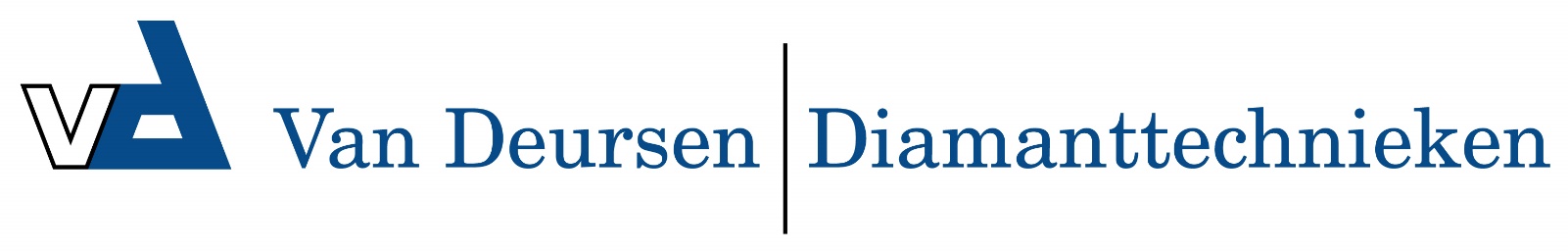 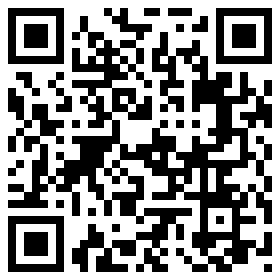 Frees radius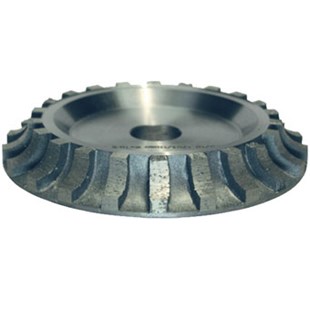 Frees radius. Verkrijgbaar in:179BULL1010 mm179BULL15-125    15 mm179BULL2020 mm179BULL3030 mm